WORSHIPThird Sunday After EpiphanyJanuary 22, 2023WELCOME and ANNOUNCEMENTSPRELUDE AND LIGHTING OF CANDLESCALL TO WORSHIP The Lord is my light and my salvation; whom shall I fear? The Lord is the stronghold of my life; of whom shall I be afraid? As we behold the beauty of God’s temple, we see God’s face.God is our shelter and our shade. We will sing to the God of our salvation!OPENING PRAYERO Lord our God, we give you thanks for the faith, hope, and love you give to us through the blessing of our baptism—claiming us as your beloved children, calling us to the path of discipleship, revealing to us the light of your glory. By the power of your Holy Spirit, poured out upon us in baptism, help us to follow you with faith, to trust in you with hope, and to serve you with love; through Jesus Christ our Lord. Amen.*HYMN:             Praise, My Soul, the King of Heaven           Hymnal 478                                                          CALL TO CONFESSION (liturgist)    ﻿Christ calls us to follow, knowing that we are human. Jesus knowswe are not perfect. He knows we will not always get it right. All heasks is that we try, learn, and try again. Let us go to God, tellinghow we have tried and failed, that God may teach us what we mustlearn.*PRAYER OF CONFESSION (unison) ﻿Christ, our Messiah, you call us to fish for people, but we are hesitant to leave our boats. We are afraid to let go of the things we hoard,  believing they make us secure. We are afraid to put our trust in you, afraid to follow, afraid we will fail. Forgive us. Transform our fear into faithfulness, and enable us to walk with you, that we may be part of your work in the world.DECLARATION OF FORGIVENESSJust as Jesus called the disciples, so Christ calls us. Forgiven of our sinand freed to serve, let us answer Christ’s call. Christ calls us, forgives us, heals us, and teaches us. Thanks be to God!*GLORIACHILDREN’S SERMONPRAYER FOR ILLUMINATIONSaving God, source of our calling, your Word is full of power and glory. Pour out your Holy Spirit upon us so that we may receive your grace and live as your beloved children; through Jesus Christ our Lord. Amen.SCRIPTURE READING(S):				       Isaiah 9.1-4						            Matthew 4.12-23SERMON                                                                     Rev. Camille Josey*HYMN                  Will You Come and Follow Me                         InsertJOYS AND CONCERNSPRAYERS OF THE PEOPLEAFFIRMATION OF FAITH                  Adapted from the Confession of 1967, 9.15God’s sovereign love is a mystery beyond the reach of the human mind. Human thought ascribes to God superlatives of power, wisdom, and goodness. But God reveals divine love in Jesus Christ by showing power in the form of a servant, wisdom in the folly of the cross, and goodness in receiving sinful men and women. The power of God’s love in Christ to transform the world discloses that the Redeemer is the Lord and Creator who made all things to serve the purpose of God’s love.INVITATION TO GIVESpecial Music                      *DOXOLOGY*PRAYER OF DEDICATIONCOMMUNION OF THE PEOPLE*HYMN           		The Church’s One Foundation          Hymnal 442*BENEDICTION                                                         *AMEN (sung)PostludeJanuary 15, 2022  	 	                                        Attendance in person: 17          Virtual: 34          Offering (General):                                                                                               	                     $1,440.00Offering (designated):                                                                                                                         0.00 Offering (Total):                                                                                                                       $  1,440.00 Average General Giving per Week                                                                                           $ 1,440.00Giving: General YTD							 $  3,090.00Giving: Designated YTD						 $     220.00Total YTD								 $. 3,310.00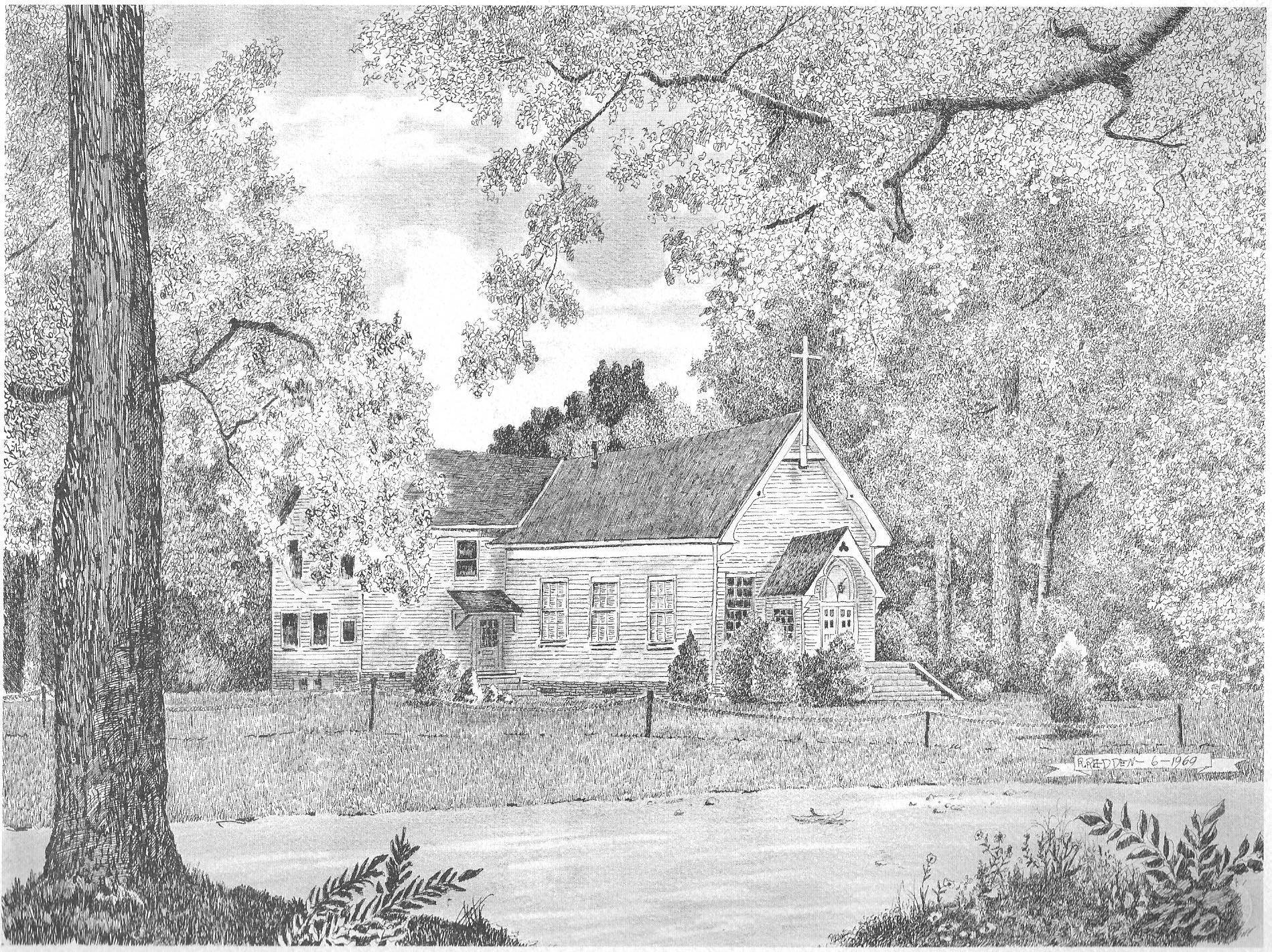 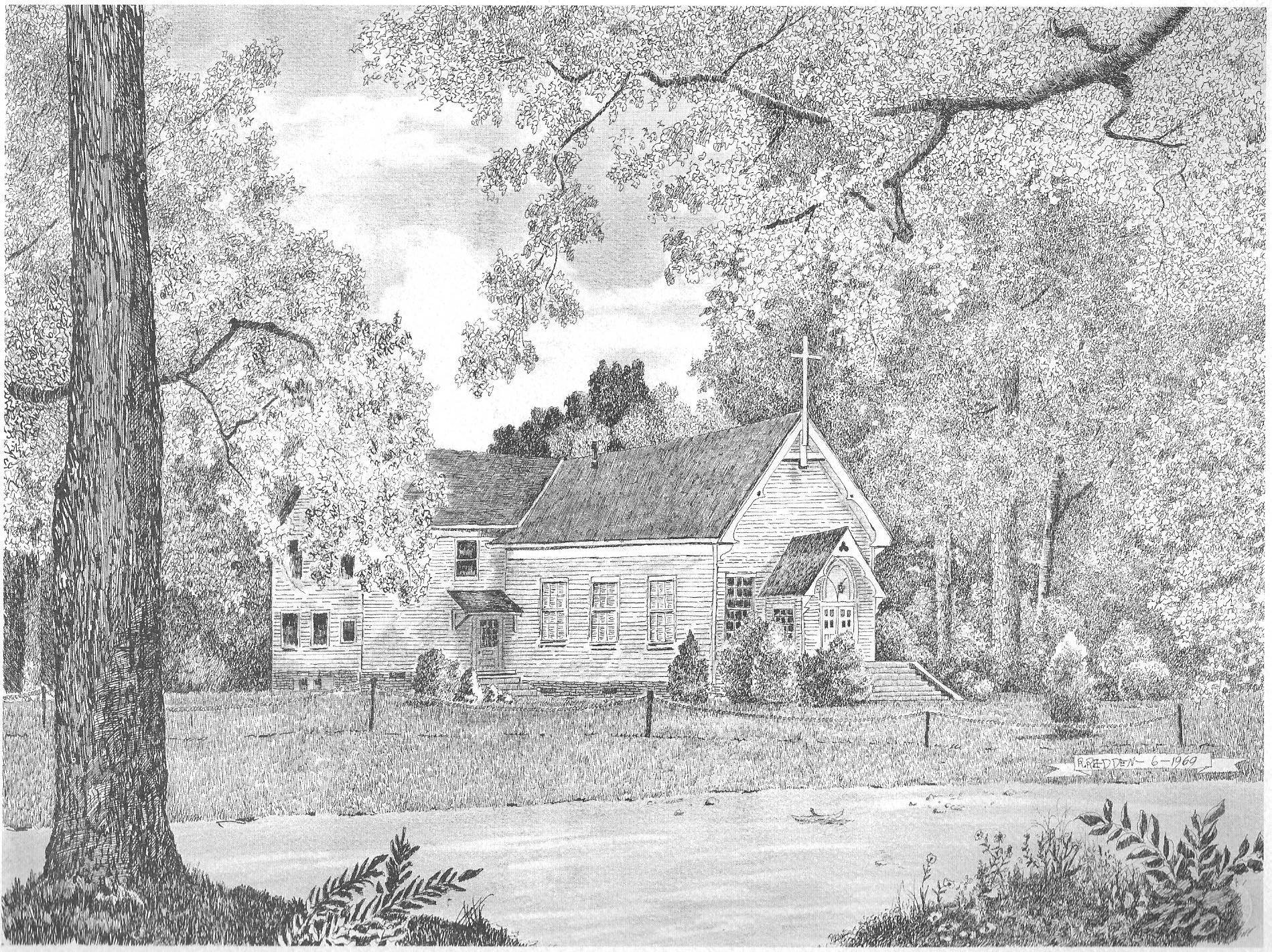 Silver CreekPresbyterian Church 6 Old Rockmart RoadSilver Creek, GA  30173706-234-6862 www.silvercreekpcusa.orgRev. Camille Josey Sunday January 22, 2023Third Sunday After Epiphany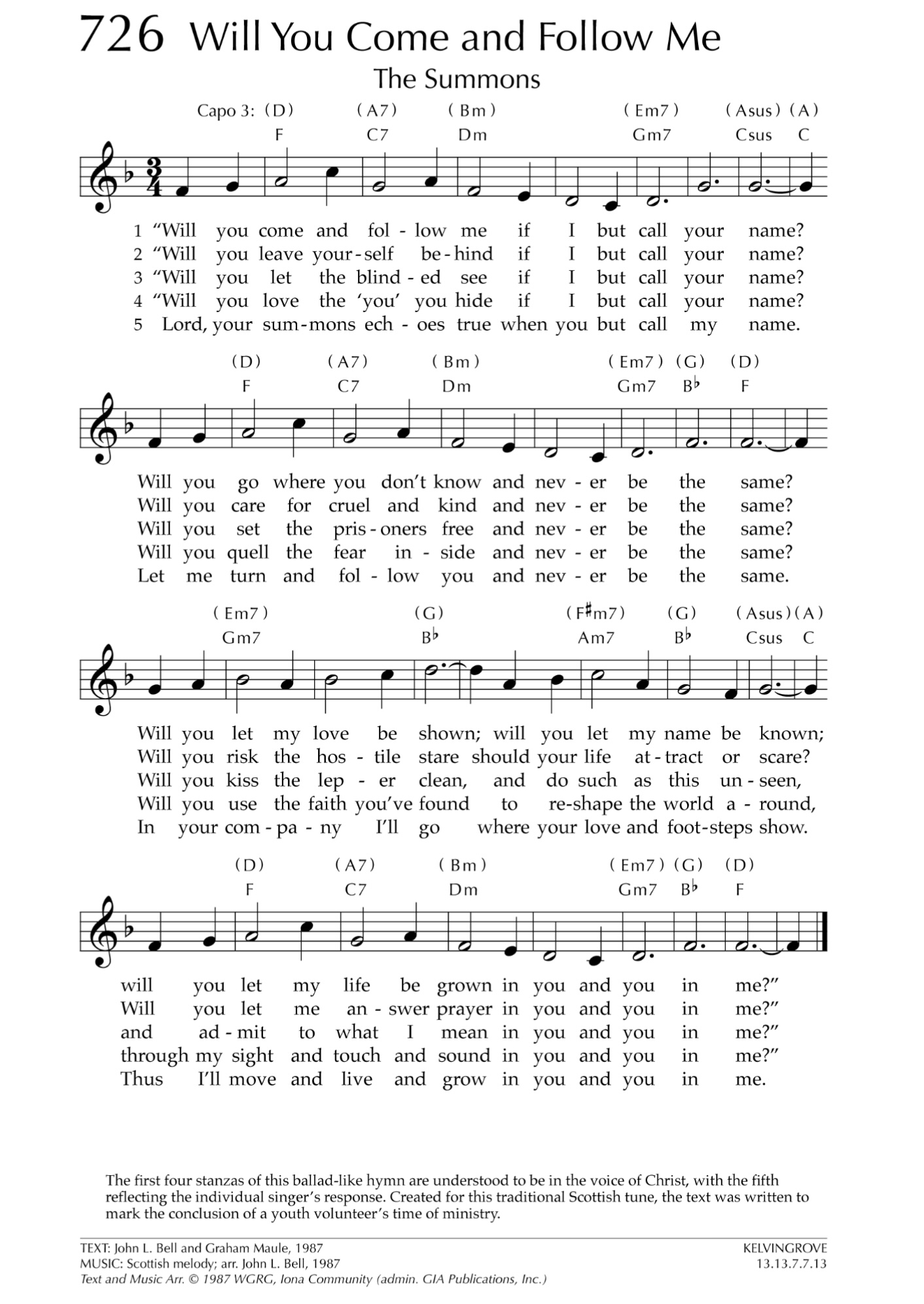 